Årsmöte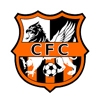 Datum 2015-11-09Tid: 18.30Plats: Mariebergs IPMötets öppnandeVal av sekreterare: DenisNärvaro: Denis Hamzic, Jonas Hansson, Henric Pettersson, Christer Andersson Stål, Esse Deq, Mattias Lang, David BergVal av ordförande, kassör, suppleant samt 2 justerare: 2016: Ordförande Henric Pettersson, Kassör Robert Lekström, Suppleant Esse Deq, Justerare Christer Andersson Stål och Jonas HanssonÅrsredovisning, beviljas styrelsen ansvarsfrihet? Styrelsen beviljas ansvarsfrihet för 2015. Resultatet ligger f.n. på ca + 6 000:-. Det finns någon räkning kvar att betala, men även intäkter som förväntas komma in som matchar räkningarna som är kvar. I jämförelse mot året 2014, ligger vi på 7 000:- plus (2014 = - 1 000:-)Medlemsavgift/sponsorer Träningsavgifter (inkl medlemsavgift) för 2016:Helår/halvår 1 500:-/750:-  (halvår är för ev nya spelare som ansluter under sommaren)Student 1 200:- / 600:-Målvakter helår 750:-Om någon spelare ordnar med en sponsor på minst 3 000:-, får spelaren tillbaka sin träningsavgift/får spela gratis Coach samt tränare/träningsgrupp Huvudcoach: Christer Andersson Stål, Hjälpcoacher: Jonas Hansson, Denis Hamzic, Match ass coach; Aron MagnussonTruppen 2016/nya spelare Efter en genomgång av truppen från 2015 kan vi konstatera att truppen kommer minska från 32 medlemmar till 25. Utöver de 25, har vi frågetecken på ett par killar. Vi välkomnar naturligtvis nya spelare, Men målsättningen är att alla testpelare (brukar vara ca 10 varje vinter) ska ha bestämt sig senast sista januari.Träningar, futsal samt cuper Vi tränar futsal söndagar 20.00 t.o.m. sista februari. Christer får i uppdrag att kolla med kommunen om vi kan köra även under mars månad. Denna kostnad står klubben för. V.10 (7 mars) kommer vi börja träna ute på konstgräs. Henric kontaktar kommunen för att få tillgång till en plan. Förslaget är tisdag/torsdag. Vi får förmodligen en tid framåt 20.00 alt 21.00Cuper kommer vi inte anmäla till. Om det finns intresse får spelarna själva anmäla och stå för kostnaderna förknippade med cupen. Materialare Vi gör ett storinköp för sjukväskan, Denis ordnar med detta. Materialet kommer ligga i vårt förråd på Mariebergs IP. Christer behöver hjälp med all materiel, vid träning och match, då får vi hjälpas åt. Inför varje match får vi fylla på medicinväskan med materiel från förrådet.Tvättansvarig Vi fortsätter som förra året, att varje spelare tar en tvätt var. Om någon vill ta på sig minst 5 tvättar av matchställ, får spelaren tillbaka 300:- från CFC. Webbansvarig Christer och Denis ansvarar för Facebook och Hemsidan. Twitter och Youtube har legat på Robert, men frågan är om dessa inte ska läggas ner, då aktiviteten inte är så hög. Robert får avgöra om han har tiden för detta eller om dessa sidor ska stängas ner (i så fall ska länkarna på hemsidan tas bort)Festkommite Denis, Jonas och Henric. Preliminärt kommer det bli en kick off mot slutet av februari. Mer info kommer.Materialinköp Sjukvårdsmateriel samt några nya bollar. Utöver det kan det behövas diverse materiel. Planen är att hålla sig till ca 5 000:- för helåret (2015: 7 500:-)Bensinpengar Vid bortamatcher ska den som kör bil inte betala för bensinen. De som åker med ska dela på bensinkostnaden (gyllene regeln för CFC sen urminnes tider)Övrigt Inga övriga frågor togs upp.